Vlaštovky na cestách 18.-22.10. 2021								Bc. Petra Moravcová 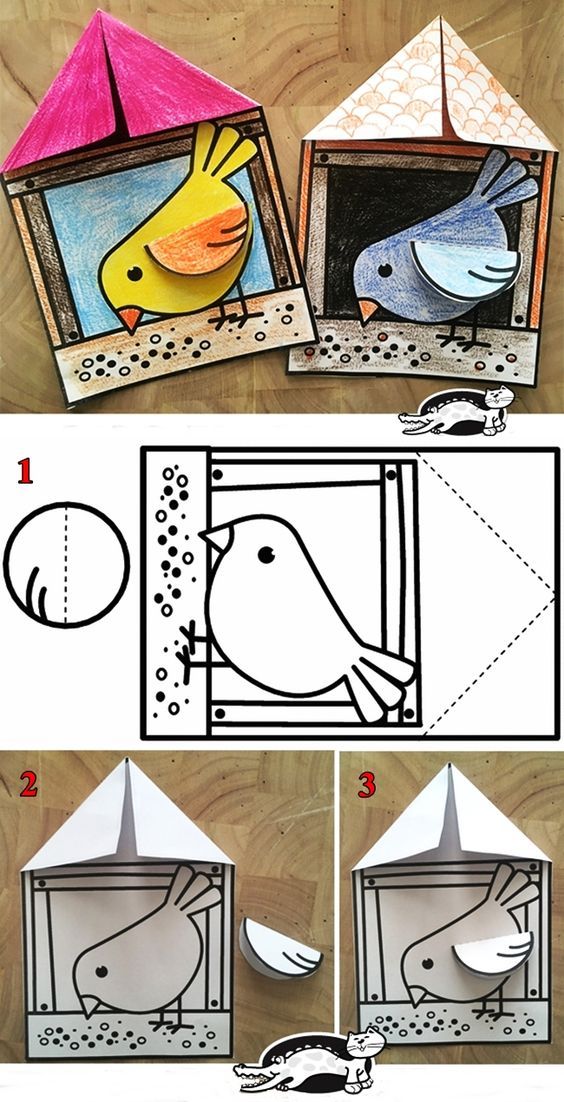 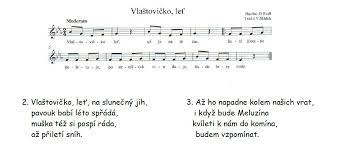 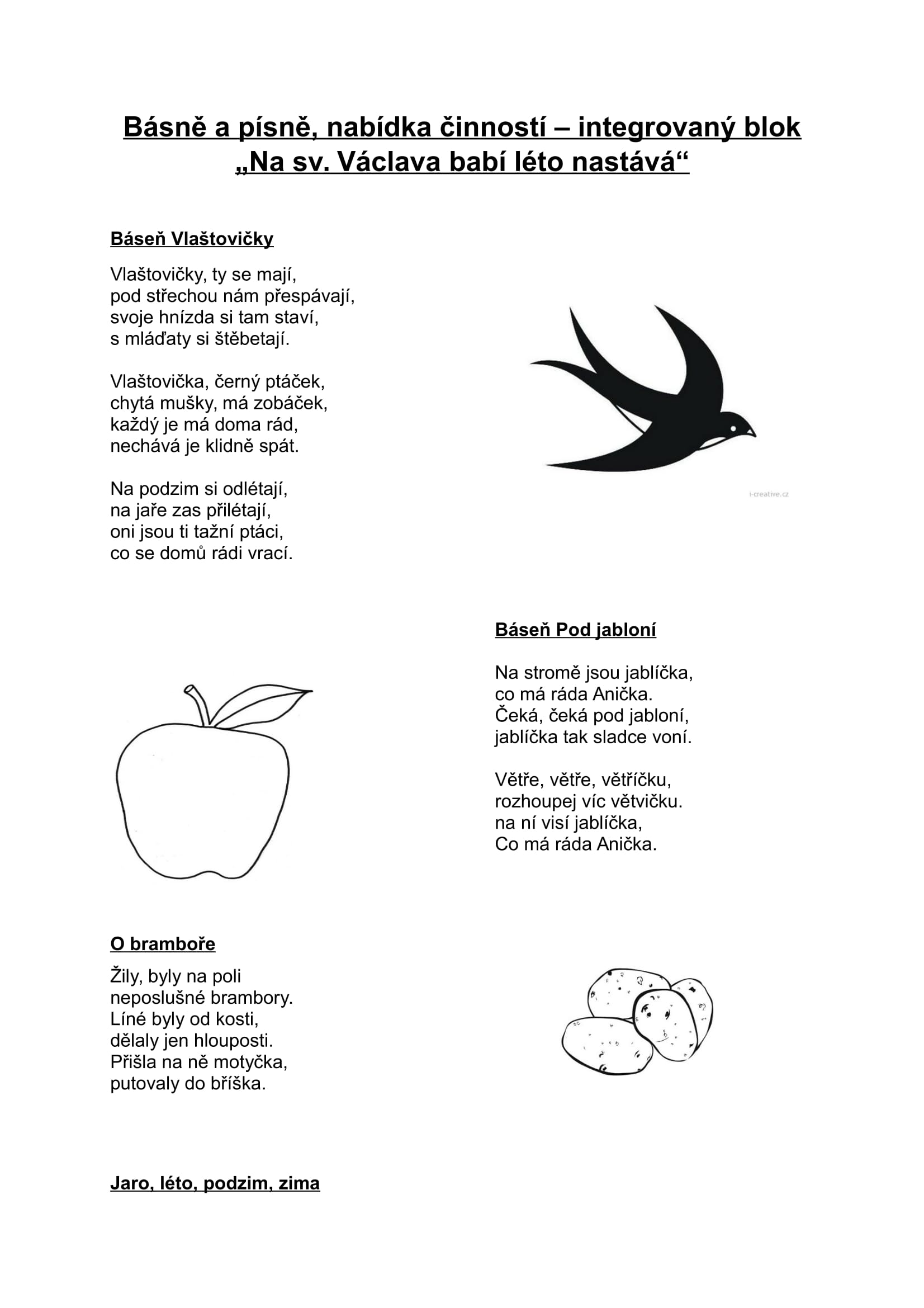 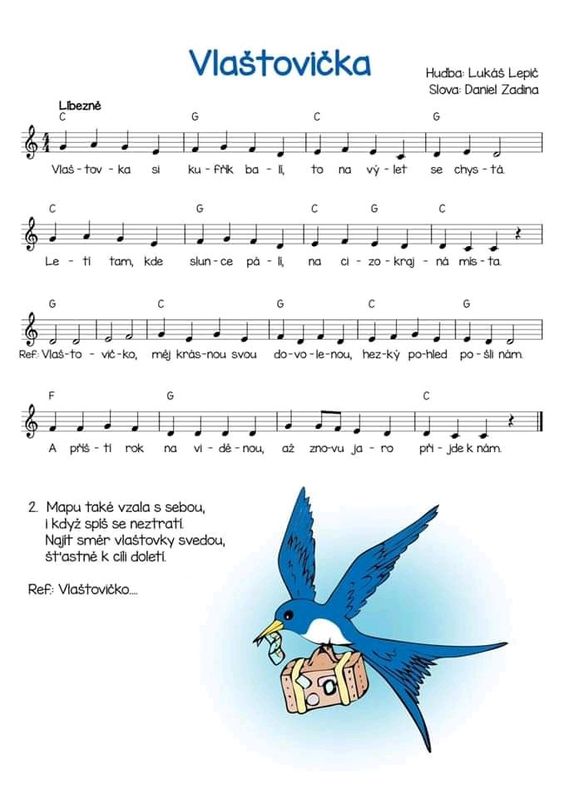 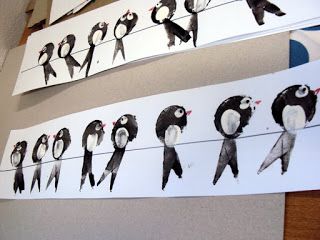 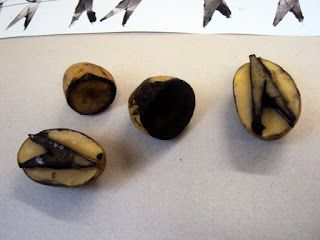 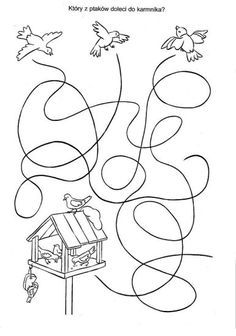 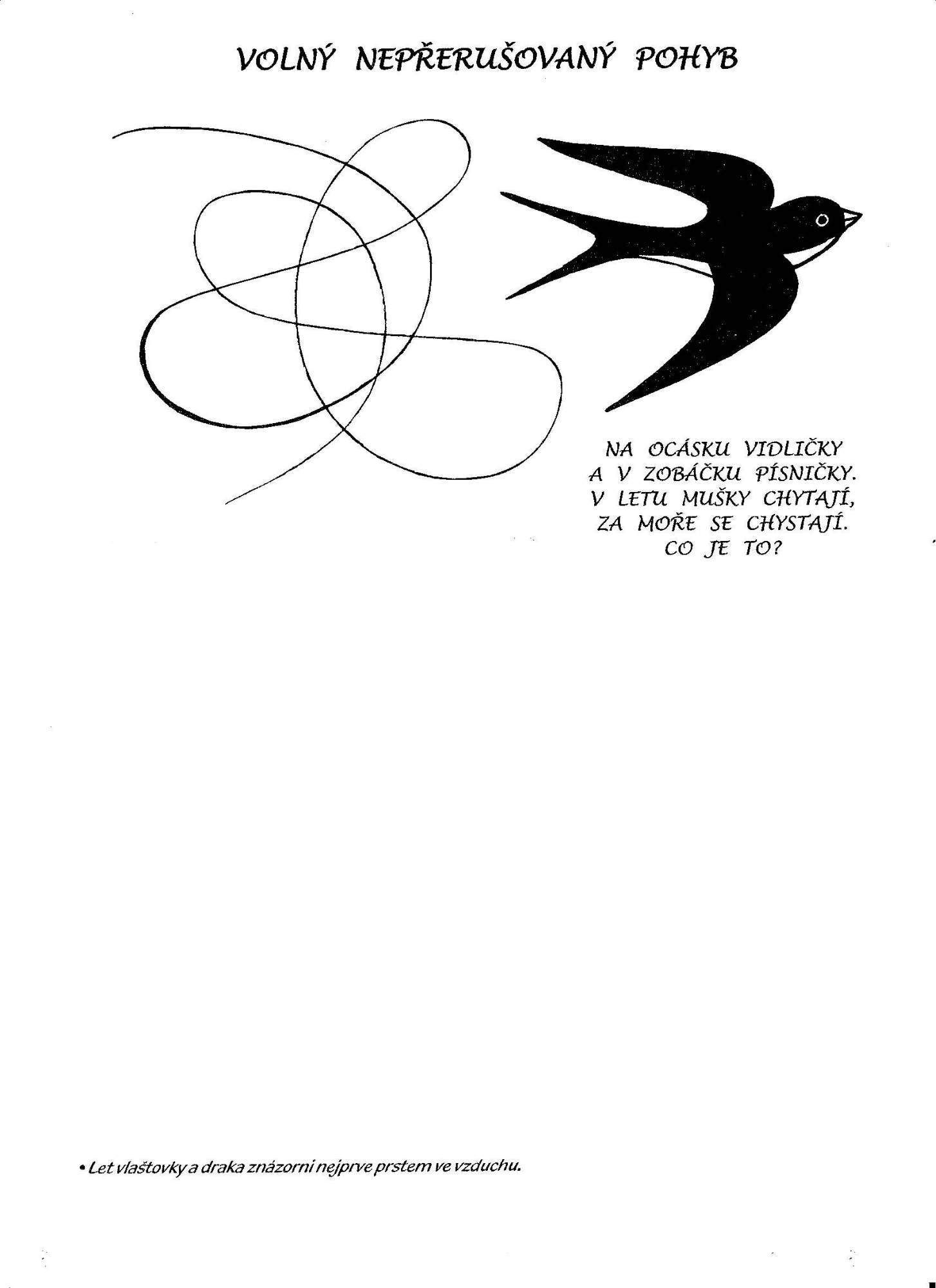 PONDĚLÍ18.10RH-Děti si hrají v herně i u stolečků, individuální práce s předškoláky (pracovní listy – počítání, přiřazování, vybarvování), trénování střihání s dětmi kterým to dělá problémy, omalovánky – ptáci, modelace z modelíny, pískovnička – kreslení drátů na kterých sedí vlaštovky.KK-Přivítání se po víkendu (jaké dny patří do víkendu?), seznámení s tématem týdne, práce s demonstračními obrázky – (tažní) ptáci. PH-„Na vlaštovku“ – jeden hráč (vlaštovka) chytá ostatní hráče (žížaly – potravu) HČ-„Nácvik písně: Vlaštovička“ Rozezpívání, dechová cvičeníPoslech celé písně, jak zní, poté nacvičení slov a poté přidání melodie a doprovodu Zapojení orffových nástrojů ÚTERÝ19.10RH-U stolečků - kinetický písek, kreslení voskovkami, v herně – centra aktivit + dřevěná a magnetická stavebnice, kočárky, panenky, hra na opraváře, policisty (námětové hry).KK-Přivítání se básní „Dobré ráno“, prohlížení obrázků ptáčků - popis ptáčka, jak vypadá (má křídla, peří, zobák,…). Čím se ptáci živí? Vytleskávání jmen ptáků, určení počtu slabik a začátečního a koncového písmene.PH-„Postav si hnízdo“ – hry v týmech (dle počtu dětí) – sbírání (nošení) větviček (papírků či kostiček) do hnízda (obruče)HČ-„Tisk pomocí brambor – Vlaštovky na drátě“  - natření brambory barvou, otisknutí, dodělání detailů po zaschnutí.  Děti rozděleny na tři skupina 1) tvoření vlaštovky na drátě, 2) pracovní list – let vlaštovky. 3) volná hra v herně STŘEDA20.10RH-Rozvoj fantazie a představivosti – omalovánky, skládání puzzlí, logického přiřazování obrázků, rozvoj hrubé a jemné motoriky – dětské chůdy (pod dozorem), lepivé kuličky, autodráha, panenky.KK-Přivítání se básní „Dobré ráno“, povídání si o tom, proč ptáci odlétají do teplých krajin – ukázka Afriky na zeměkouli. Jak si staví vlaštovky hnízdo? PH-„Ptačí sněm“ – modifikace hry „Kompot“ (označení dětí jako různých ptáků barevnými krepáky) HČ-„Nácvik básně: Vlaštovičky“ Pracovní činnost: „Ptáček s krmítkem“ (vybarvování, střihání, lepení) Opakování básně Vlaštovička a písně Vlaštovka ČTVRTEK21.10RH-Hra v herně i u stolečků, rozvoj spolupráce a koordinace ruky a oka – navlékání korálků ve dvojici, stavba komínu z kostek, hra s kočárky, … KK-Hledání obrázků ptáčků po třídě, přiřazení jména, určení čím se živí, jakou má barvu a podobně. PCH-„Na přání dětí“ HČ-„Vlaštovky dráha“ – opičí dráha, rozvoj hrubé motoriky, dodržení správného splnění zadání, procvičení klenby nohou, slalom, skoky, … Opakování básně Vlaštovička a písně Vlaštovky PÁTEK22.10RH-Volná hra dětí v herně i u stolečků, rozvoj fantazie dětí – vyprávění příběhů (pohádek) pomocí obrázků, prohlížení knih, encyklopedií – ptactvo. KK-Shrnutí celého týdne, zopakování a procvičení nové básně a písně. Logo chvilka – procvičení správné výslovnosti, gymnastika mluvidel. PH-„Tancování s Míšou“HČ-„Pracovní list“ – Najdi správnou cestu Dodělání činností, věcí, které se v týdnu rozdělali, nestihli dodělatVolná hra dětí v herně i u stolečku 